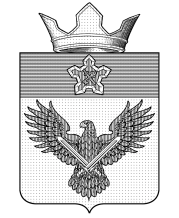 А Д М И Н И С Т Р А Ц И ЯОРЛОВСКОГО СЕЛЬСКОГО ПОСЕЛЕНИЯГОРОДИЩЕНСКОГО МУНИЦИПАЛЬНОГО РАЙОНА
ВОЛГОГРАДСКОЙ ОБЛАСТИул. Советская, 24, с. Орловка, Городищенский район, Волгоградская область, 403014Телефон: (84468) 4-82-41; Телефакс: (84468) 4-82-17;E-mail: mo_orlovka@mail.ruП О С Т А Н О В Л Е Н И Е             Об  отмене  постановления   администрации   Орловского   сельского поселения  от 19.05.2015 №1-1/43. «Об утверждении административного регламента  предоставления муниципальной услуги «Выдача разрешений на строительство, реконструкцию объектов капитального строительства, выдача разрешений на ввод объектов в эксплуатацию»      Рассмотрев представление прокуратуры Городищенского района Волгоградской области от 03.05.2017 № 7-40-2017,  в соответствии с Федеральным законом от 06.10.2003 № 131-ФЗ «Об общих принципах организации местного самоуправления в Российской Федерации», Уставом Орловского сельского поселения Городищенского муниципального района Волгоградской области, ПОСТАНОВЛЯЮ:             1. Постановление администрации Орловского сельского поселения от  19.05.2015 года № 1-1/43«Об утверждении административного регламента предоставления муниципальной услуги «Выдача разрешений на строительство, реконструкцию объектов капитального строительства, выдача разрешений на ввод объектов в эксплуатацию»  – считать утратившим силу с 01 января 2017 года.             2. Настоящее постановление подлежит обнародованию в установленном порядке.             3. Настоящее постановление вступает в силу с момента подписания.             4. Контроль за  исполнением настоящего постановления оставляю на себя.Глава Орловского сельского поселения                                                                Ф.М.Грачёв01.06.2017№ 1-1/37 